Переработка пластиковых отходовДейственным методом по защите окружающей среды от загрязнения является переработка отходов во вторичное сырьё. В настоящие время разработаны технологии, которые позволяют трансформировать отслужившую упаковку в другую продукцию. В ИК-6 УФСИН функционирует центр трудовой адаптации осужденных, объединяющий различные направления производства. Одним из перспективных является участок по переработке пластиковых отходов. В учреждении имеется необходимое оборудование и механизмы для производства вторичных полимеров, в частности для переработки отходов полиэтилена, полипропилена, и ПЭД бутылок. Работы по утилизации пластика проводятся с соблюдением нормативов по технике безопасности, исключающие нанесения вреда здоровью людей и окружающей среды, а также выброс вредных компонентов в атмосферу. На производстве создано более 100 рабочих мест для осужденных. В ИК-6 пластиковые отходы сортируют, моют, сушат и перерабатывают в гранулы и флекс (белые или цветные хлопья), которые служат сырьем для дальнейшей переработки и вновь возвращается к конечному потребителю в виде стрейч-пленки, упаковочной ленты, полиэтиленовых пакетов для бытовых и хозяйственных нужд. Подобные способы производства позволяют на деле участвовать в процессе поддержания естественного экологического баланса, и заботится об окружающей среде. 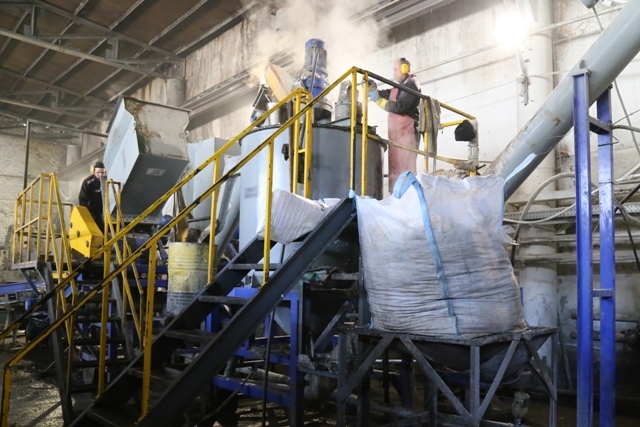 